MondayDaily task – enjoy some exercise with your adult Independently get dressed with limited help from your grown up. Home learning task 1: Listen to the story of ‘The Rainbow Fish ’on you tube.Which is your favourite part? Let us know!https://www.youtube.com/watch?v=r9mryuEKkKcDaily task – enjoy creative timeDaily task – enjoy lunch with your adult and tidy upDaily task – enjoy quiet time. Read to your grown uphttps://home.oxfordowl.co.uk/
reading/learn-to-read-phonics/ (this is a good link to use)Home learning task 2:Log onto Purple Mash. Click onto 2Do’s Can you complete the task ‘basic shapes?’Challenge: Can you tell your grown up any other shapes that you know?Home learning task 3:Can you make a rainbow fish?You could use paint or collageYour fish. If you have a cotton bud or a straw this would give a really good effect with paint!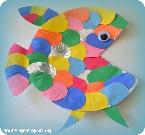 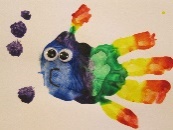 Daily task – enjoy outdoor / fresh air timeTuesdayDaily task – enjoy some exercise with your adult Independently get dressed with limited help from your grown up. Home learning task 1:Watch and join in with the Set 1 RWI video https://www.youtube.com/channel/UCo7fbLgY2oA_cFCIg9GdxtQ/featured Miss Slinn will also record some Set 1 videos this week for you.Daily task – enjoy creative timeDaily task – enjoy lunch with your adult and tidy upDaily task – enjoy quiet time. Read to your grown uphttps://home.oxfordowl.co.uk/
reading/learn-to-read-phonics/ (this is a good link to use)Home learning task 2:Can you make some scales using a coat hanger? Weigh objects from around your home. Which was the heaviest or lightest?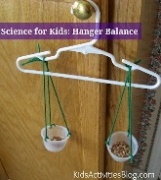 Challenge: Can you order 3 
items by weight?Home learning task 3:Join in with Andy from Cbeebies for an underwater workout.https://www.bbc.co.uk/iplayer/episode/m00039zk/andys-safari-adventures-series-1-31-andy-and-the-humpback-whaleDaily task – enjoy outdoor / fresh air timeWednesdayDaily task – enjoy some exercise with your adult Independently get dressed with limited help from your grown up. Home learning task 1:Look in your home learning pack, can you write the letters m, a, s, d, t in the air or on paper using the rhymes.Daily task – enjoy creative timeDaily task – enjoy lunch with your adult and tidy upDaily task – enjoy quiet time. Read to your grown uphttps://home.oxfordowl.co.uk/
reading/learn-to-read-phonics/ (this is a good link to use)Home learning task 2:Log in to Purple Mash and click on the ‘2Do- 2 Paint’ . Draw something that lives underwater. Click save so that we can see your creation.Challenge: What have your drawn? What is the initial sound of the word?Home learning task 3:Creative task: Can you make a card for your Special man? Send a photo via Class Dojo of your card.Challenge: Who is special and why?Daily task – enjoy outdoor / fresh air timeThursdayDaily task – enjoy some exercise with your adult Independently get dressed with limited help from your grown up. Home learning task 1:Watch and join in with the Set 1 RWI video https://www.youtube.com/channel/UCo7fbLgY2oA_cFCIg9GdxtQ/featured Miss Slinn will also record some Set 1 videos this week for you.Daily task – enjoy creative timeDaily task – enjoy lunch with your adult and tidy upDaily task – enjoy quiet time. Read to your grown uphttps://home.oxfordowl.co.uk/
reading/learn-to-read-phonics/ (this is a good link to use)Home learning task 2:Can you create a picture using natural resources? You could use sticks, leaves, stones or things you find round the house.  Miss Slinn will make one and post an example :)Home learning task 3:Make non-cook playdough then complete dough disco. Complete these Funky Feet Playdough  actionshttps://www.youtube.com/watch?v=zJQ2CaA7E50Daily task – enjoy outdoor / fresh air timeFridayDaily task – enjoy some exercise with your adult Independently get dressed with limited help from your grown up. Home learning task 1:Listen to the song ‘Going to Sea ‘on Education city.Can you join in with the repeated rhyme and refrains?Daily task – enjoy creative timeDaily task – enjoy lunch with your adult and tidy upDaily task – enjoy quiet time. Read to your grown uphttps://home.oxfordowl.co.uk/
reading/learn-to-read-phonics/ (this is a good link to use)Home learning task 2:Go on a hunt in the garden our round the house. Can you order 3 items by there size? What is the smallest, what is the biggest?Challenge: Can you order your family by height? Who is the tallest? Who is the Smallest? Home learning task 3:Listen to the story ‘Wheelie Wednesday’ on Education city. Answer the why and how questions.Daily task – enjoy outdoor / fresh air time